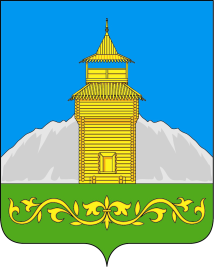 Российская Федерация  Республики Хакасия Администрация Таштыпского  сельсоветаП О С Т А Н О В Л Е Н И Е«13»  мая  2022 г.                                 с.Таштып                                                      № 94    Об ограничении розничной продажи алкогольной продукции.	В связи с проведением выпускных мероприятий, посвященных дню последнего звонка в общеобразовательных организациях, в целях обеспечения общественного порядка и безопасности граждан в местах массового скопления, в соответствии с Федеральным Законом Российской Федерации от 06.10.2003г. №131-ФЗ «Об общих принципах организации местного самоуправления», Федеральным Законом Российской Федерации от 22.11.1995г. №171-ФЗ «О государственном регулировании производства и оборота этилового спирта и спиртосодержащей продукции», Законом Республики Хакасия от 20.12.2005 № 94-ЗРХ "О государственном регулировании производства и оборота этилового спирта, алкогольной и спиртосодержащей продукции на территории Республики Хакасия", руководствуясь п.8, ч.1 ст.36 Устава Таштыпского сельсовета от 21.02.2006г.,   п о с т а н о в л я е т:20.05.2022 г. с 08:00 до 24:00 запретить розничную продажу алкогольной продукции и пива на  всей территории с.Таштып.Настоящее постановление обнародовать в установленном порядке и разместить на официальном сайте Таштыпского сельсовета.Контроль над исполнением настоящего постановления оставляю за собой.Глава Таштыпского сельсовета		                Р. Х. Салимов